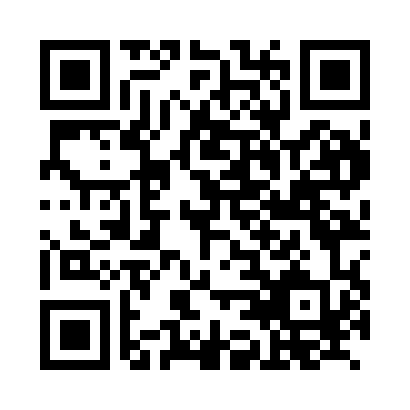 Prayer times for Zoggendorf, GermanyMon 1 Jul 2024 - Wed 31 Jul 2024High Latitude Method: Angle Based RulePrayer Calculation Method: Muslim World LeagueAsar Calculation Method: ShafiPrayer times provided by https://www.salahtimes.comDateDayFajrSunriseDhuhrAsrMaghribIsha1Mon2:525:111:195:389:2711:392Tue2:525:121:205:389:2711:393Wed2:535:131:205:389:2611:394Thu2:535:141:205:389:2611:385Fri2:545:141:205:389:2611:386Sat2:545:151:205:389:2511:387Sun2:555:161:205:389:2411:388Mon2:555:171:215:389:2411:389Tue2:555:181:215:389:2311:3810Wed2:565:191:215:389:2211:3711Thu2:565:201:215:379:2211:3712Fri2:575:211:215:379:2111:3713Sat2:575:221:215:379:2011:3714Sun2:585:231:215:379:1911:3615Mon2:585:241:215:379:1811:3616Tue2:595:251:225:369:1711:3617Wed2:595:261:225:369:1611:3518Thu3:005:271:225:369:1511:3519Fri3:005:291:225:359:1411:3420Sat3:015:301:225:359:1311:3421Sun3:015:311:225:359:1211:3322Mon3:025:321:225:349:1111:3323Tue3:025:341:225:349:1011:3224Wed3:035:351:225:339:0811:3225Thu3:035:361:225:339:0711:3126Fri3:045:381:225:329:0611:3127Sat3:055:391:225:329:0411:3028Sun3:055:401:225:319:0311:2929Mon3:065:421:225:319:0111:2630Tue3:065:431:225:309:0011:2331Wed3:095:441:225:308:5811:20